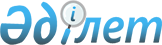 С.Ж. Мұсайбеков туралыҚазақстан Республикасы Үкіметінің 2004 жылғы 16 маусымдағы N 659 қаулысы

      Қазақстан Республикасының Үкіметі қаулы етеді: 

      Сәкен Жүнісбекұлы Мұсайбеков Қазақстан Республикасының Көлік және коммуникациялар вице-министрі болып тағайындалсын.        Қазақстан Республикасының 

      Премьер-Министрі 
					© 2012. Қазақстан Республикасы Әділет министрлігінің «Қазақстан Республикасының Заңнама және құқықтық ақпарат институты» ШЖҚ РМК
				